Расскажите о птичьих приметах: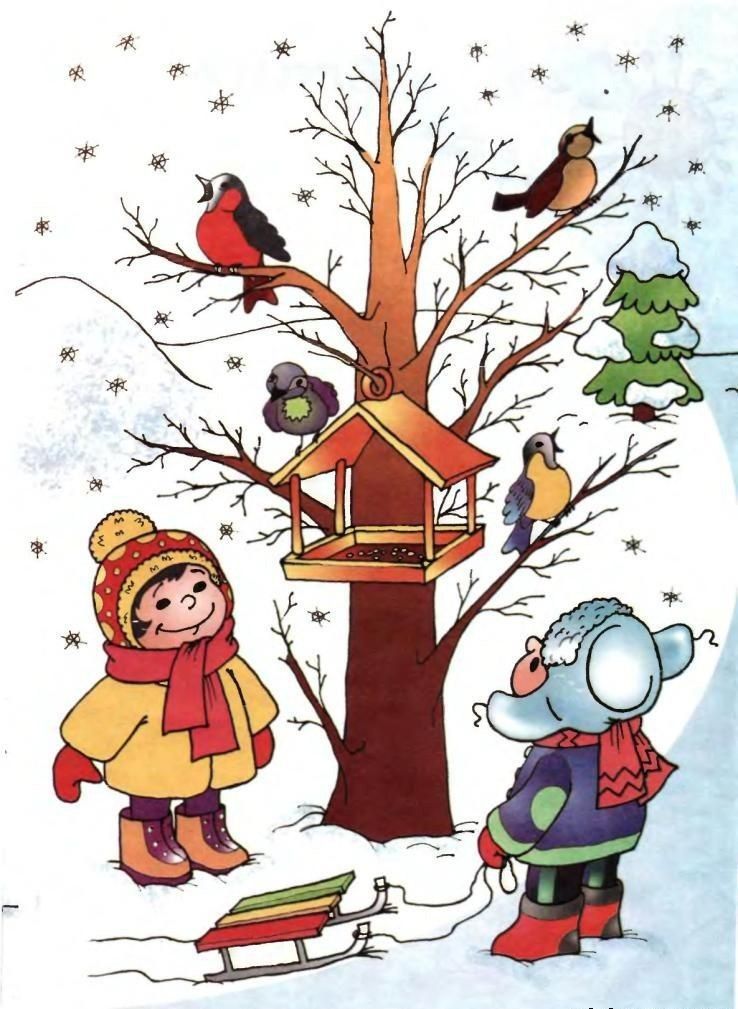 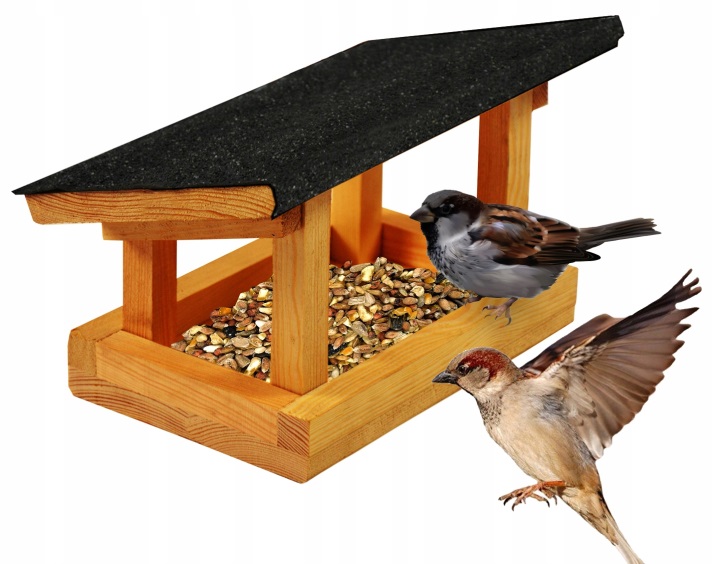 